I placed candidates junior to senior level, different technologies and different verticals, I m working in Epics Group, Epics Group is a branch office of North York, ON in Delhi,India. 
I have recruited candidates in different-2 platform in Canada. I posses a wide and deep Knowledge about different styles and techniques of recruitment.   
 
IT Recruitment Experience: Successfully recruited candidates for the following technologies/Skills:  
Java, MS .Net, C/C++, Infrastructure/Networking, SAP, Oracle Apps, DBAs and DB developers (Oracle, DB2, Sql Server, Sybase, etc), Microstrategy, Pl/Sql Developers, Web Developer, Android Developer, QA/Tester, CRM, Data warehousing tools (Informatica, Datastage, Business, Objects), SharePoint, SAS Tools, Data Modeler, Hadoop, designing and development tools. 
 
Non- Recruitment Experience: As far as Non-IT recruitment is concerned, I have recruited for the following positions:  
Sales VP/Head, Director of Marketing, Senior Managers, Sales Associates, Site Engineers, HVAC Engineers, Sales Manager, Marketing Manager, Sales Executive, Branch Managers, Etc.  
 I have knowledge of complete SDLC and Organizational Structure. It gives me an understanding about the requirement on which I work. I take preliminary interview of the candidates and check their communication skills and suitability in regards to theEDUCATION QUALIFICATION:• B.tech in Computer Science and Engineering from K.S.JAIN INSTITUTE OF ENGINEERING &         TECHNOLOGY U.P. Tech University, India in 2012 with 69%.• Intermediate: Board of N.I.O.S.• 10th  from U.P. board (S.M.L Inter college)SOFTWARE PROFICIENCY:• Languages              : C, C++, Core JAVA, JAVA, PHP, C#.• DBMS Packages      : MySQL.• Front End                 : PHP, CORE JAVA.• Operating System    : MS DOS, Windows, SOLARIS.• Web Designing        : HTML,CSS,DHTML. • SAP                           : SAP-ABAP.CERTIFICATION:• SAP(ERP) Certification last year (2012) from web com Connaught place New DelhiEXPERIENCE:1. Organization: Epics Group     Position       : Senior Technical Recruitment Specialist/Recruitment Manager     Duration      : (October' 2015 to present)Role:• Designs, develops and maintain the recruitment process in the organization (including           its description, recruitment measurement definitions, regular measurement reporting,         taking proper actions to close gaps).                                                              
• Designs the selection matrix for choosing the optimum recruitment channel and              recruitment source.     
• Builds a quality relationship with the internal customers and external recruitment agencies 
   Monitors and constantly reduces the costs of the recruitment process. 
• Sets the social media communication strategy for different job profiles and functions in        the organization.    
• Conducts job interviews (or key jobs in the organization). 
• Monitors the labor legislation and implements required changes to keep the        process compliant. 
• Manages and develops the team of HR Recruiters. 
• Acts as a single point of contact for managers regarding recruitment topics. 
• Designs training recruitment for HR Recruiters and line managers. Skills Used • Excellent communication skills 
•  Excellent negotiation skills 
• Job Interviewing Skills 
• Managerial and leadership skills 
•  Analytical skills 
•  Social Media Knowledge 
•  Training Skills2. Organization: Epics Group     Position         : Senior Technical Recruitment Specialist/Team Leader
     Duration        : ( September'2014 to October'2015)Role:• Create an environment oriented to trust, open communication, creative thinking, and          cohesive team effort. 
•  Provide the team with a vision of the project objectives. 
•  Motivate and inspire team members. 
•  Coach and help develop team members. 
•  Facilitate problem solving and collaboration. 
•  Ensure discussions and decisions lead toward closure. 
•  Maintain healthy group dynamics. 
• Assure that the team members have the necessary education and training to effectively       participate on the team. Skills Used • Inspires and motivates others. 
• Displays high integrity and honesty. 
• Solves problems and analyzes issues. 
• Displays technical or professional expertise. 
• Communicates powerfully and prolifically.    3. Organization: Epics Group       Position        : Technical Recruitment Specialist
       Duration       : ( August'2013 to September'2014)Role:• Responsible for the monitoring and improvement of the recruitment process in the              organization. 
• Specialist evaluates different recruitment channels and sources and their performance for       particular job positions. 
• Investigates opportunities for the introduction of new recruitment vendors, monitors    expenditures per vendor and the job vacancy. 
• Recommends best performing recruitment agencies and channels to be used. The        optimization of the recruitment budget is another focus. 
• Lean recruitment process, which eliminates most recruitment process stepsSkills Used • Recruitment and Job Interviewing Skills 
• Analytical Skills 
• Communication Skills 
• Process Improvement Skills 
• Basic Project Management Skills4. Organization :  SapMetrices Consulting    Position         : Software developer     Duration        : (6 July' 2012 to 15 July'2013)  
Role:•  Expertise in Troubleshooting the problems.•  Creating and managing database and its objects. •  Coding and manipulating Forms and Report in database Environment. •  Customer Interfacing1. Marketing Promotion Website (www.justwebsitehost.com)     Team Size        3     Duration          3 Months Description: Our product provides a Management System to the client. This system                               provide user to maintain the detail for its business and clients.
Front-end : HTMLRoles and Responsibilities: 1. Front-end  Design and Coding2. Building/Coding according to standards3. Fixing the problems and processing error out records.2. News Channel Website(Electronic Media Product)     Team Size        3     Duration          4 Months Description: Our Dynamic website provides interface to the client where he is able to Edit,                                Update, Delete there news as daily, hourly basis
Front-end     : PHPBack-end     : MySQLRoles and Responsibilities: 1. Designing and Coding of front-end2. Building/Coding according to standards3. Fixing the database problems and processing error out records.• SapMetrices consulting    1. College Website         Team Size        3         Duration          3 Months Description: The “College Website” in the verge of 21st century, the era of technological    advancement and computerization various institutes are putting their shoulders to wheel in order to computerize their existing  systems and to popularize their Education and services using different modes of electronic and print media
Front-end                            : HTMLRoles and Responsibilities: • Front-end  Design and Coding• Building/Coding according to standards• Fixing the problems and processing error out records.ACHIEVEMENTS• Participated in National Conference on microwave and its application on 12 April 2011.• Published a Paper in National Conference and participated in Invited Talks
PERSONAL SKILLS• Comprehensive problem solving abilities• Excellent verbal and written communication skills• Ability to deal with people diplomatically• Willingness to learn team facilitator hard worker• Highly appreciable presentation skillsEXTRA CURRICULAR• Being strategic: Playing “CHESS”• Being healthy: GymnasiumPERSONAL DETAILS• Nationality           : Indian• Date of Birth        : 01 Jan 1989                                                          • Languages Known: English and HindiFirst Name of Application CV No 1680762Whatsapp Mobile: +971504753686 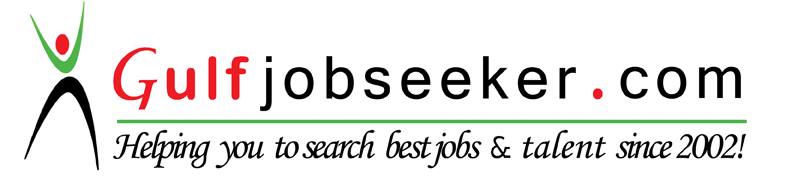 To get contact details of this candidate Purchase our CV Database Access on this link.http://www.gulfjobseeker.com/employer/services/buycvdatabase.php